ДОГОВОР № ___на транспортно-экспедиционное обслуживание при перевозках грузов 
автомобильным транспортом«  »  января 2022 г.                                                                                                                                                 г. МоскваОбщество с ограниченной ответственностью «СТОЛИЧНЫЙ КОНТЕЙНЕРНЫЙ ОПЕРАТОР», именуемое в дальнейшем «Исполнитель» в лице Генерального директора Быковой Ксении Алексеевны, действующей на основании Устава с одной стороны, и _______, именуемое в дальнейшем «Клиент», в лице Генерального директора _______,  действующего на основании Устава, заключили настоящий договор о нижеследующем: 1. Предмет договораНастоящий договор определяет взаимоотношения между Исполнителем и Клиентом, возникающие при оказании (по заявкам Клиента) услуг по организации перевозок грузов автомобильным транспортом, а также при осуществлении экспедирования грузов и оказании связанных с ним дополнительных услуг.2. Обязанности Исполнителя2.1. Принимать предварительные заявки Клиента на перевозку и экспедирование грузов, с обязательным указанием в заявках, помимо прочих обязательных реквизитов заявки, мест погрузки и выгрузки грузов. 2.2. Производить расчет стоимости перевозок по маршрутам, указанным в заявке Клиента, в соответствии с согласованными сторонами тарифами на перевозку грузов. 2.3. Своевременно и полно информировать Клиента о транспортных средствах, предоставляемых для перевозки грузов, в том числе о типе, номерах и водителях данных транспортных средств. 2.4. Обеспечивать подачу транспортных средств под погрузку в срок, указанный в заявке Клиента, при условии выполнения Клиентом положений настоящего договора и других условий, согласованных сторонами при приеме заявки. 2.5. Обеспечить принятие груза к перевозке по количеству и комплектности без внутритарного осмотра в соответствии с оформленными надлежащим образом товарно-транспортными документами. В случае наличия расхождений по весу груза при его приемке по количеству, если не было произведено его взвешивание на погрузке, услуга по перевозке груза считается выполненной в полном объеме.2.6. Обеспечивать при международных перевозках таможенное оформление перевозимых грузов при условии предоставления Клиентом полного комплекта документов, необходимых в соответствии с действующим законодательством, для таможенного оформления соответствующего груза. 2.7. Обеспечить перевозку груза в пункт назначения до сдачи его представителю грузополучателя, с должным качеством, без потерь, повреждений и порчи в сроки и в соответствии с технологией организации и осуществления перевозок, оговоренной в статье 4 настоящего договора. 2.8. Информировать Клиента обо всех случаях вынужденной задержки транспортных средств в пути его следования, препятствующих своевременной доставке грузов. 2.9. Обеспечить передачу груза грузополучателю, указанному в товарно-транспортных документах. 2.10. Обеспечить передачу Клиенту всех необходимых документов, подтверждающих выполнение перевозки (экземпляр ТТН с отметками о приеме/сдаче груза и т.д.)3. Обязанности Клиента3.1. Не позднее 18 часов дня, предшествующего дню погрузки груза, предоставлять Исполнителю письменную заявку на перевозку грузов по форме, установленной в Приложении к настоящему договору. 3.2. Заблаговременно подготавливать и передавать для погрузки на предоставленные Исполнителем транспортные средства подготовленные к перевозке грузы, а также сопроводительную документацию на них (товарно-транспортные документы и необходимые сертификаты на груз). Основным перевозочным документом, по которому производится прием груза и сдача его Клиенту, является товарно-транспортная накладная или иной документ в зависимости от того, является конкретная перевозка грузов внутренней (по территории РФ) или международной. 3.3. Обеспечить водителя транспортного средства, осуществляющего перевозку в соответствии с настоящим договором, необходимыми контактными данными грузоотправителя и грузополучателя. 3.4. Клиент гарантирует достоверные сведения о грузополучателе и грузоотправителе, свойствах и характере груза, родовом наименовании груза, условиях его перевозки, маркировке, весе, объеме, объявленной ценности.3.5. Обеспечивать своими силами (силами грузоотправителя) загрузку транспорта Исполнителя, но не выше номинальной грузоподъемности. Груз должен быть предъявлен к перевозке в надлежащей таре и упаковке и закреплен в транспортном средстве так, чтобы обеспечить сохранность груза в пути следования. 3.6. Обеспечивать строгое соблюдение представителями грузоотправителя и грузополучателя, ответственными за погрузку и выгрузку грузов, указаний водителя транспортного средства, который является полномочным представителем Исполнителя, относительно порядка погрузки груза на транспортное средство, в том числе укладки, обвязки, крепления к конструкции транспортного средства, даваемых водителем в целях обеспечения сохранности транспортного средства и самого груза. Обеспечить, не допуская простоя транспортных средств, погрузку и выгрузку грузов в сроки, установленные договором (6 часов на погрузку/выгрузку). 3.7. Обеспечивать получение груза в месте его выгрузки лицами, имеющими надлежащим образом оформленные полномочия на получение груза, указанного в товарно-транспортных документах по конкретной перевозке. 3.8. Обеспечивать проставление в путевых листах уполномоченными на то представителями грузоотправителя и грузополучателя отметок о времени прибытия транспортного средства к грузоотправителю и грузополучателю и убытия от них, заверенных подписями представителя грузоотправителя и грузополучателя и соответствующей печатью или штампом. 3.9. Производить расчеты с Исполнителем за перевозку груза и иные оказанные Исполнителем в соответствии с настоящим договором услуги после доставки груза в пункт назначения и выдачи его грузополучателю, если сторонами договора при подаче заявки на перевозку и ее подтверждении Исполнителем не согласована предварительная оплата перевозки груза и связанных с перевозкой услуг, оказанных Исполнителем. 3.10. Оплатить Исполнителю стоимость паромных и иных переправ, если их объезд превышает 100 километров, а также оплатить Исполнителю стоимость перевозки груза по объездным дорогам, - в случае закрытия отдельных автомобильных дорог для движения либо невозможности движения по отдельным автомобильным дорогам вследствие стихийных бедствий. 3.11. При внутригородских перевозках оплатить Исполнителю стоимость одного часа за подачу транспортного средства под погрузку, если время работы транспортного средства составило менее восьми часов.4. Технология организации и осуществления перевозки4.1. Для оказания транспортно-экспедиционных услуг Исполнитель использует свой транспорт или привлекает Перевозчиков по договорам перевозки, выступая в качестве экспедитора, при этом в любом случае Исполнитель несет полную ответственность за перевозку грузов Клиента. 4.2. Конкретная перевозка осуществляется на основании заявки, которую Клиент передает Исполнителю в письменной форме не позднее 18 часов дня, предшествующего дню погрузки груза. Заявка должна содержать все необходимые данные для качественного и своевременного выполнения перевозки и соответствовать настоящему договору. 4.3. Подавая письменную заявку, Клиент берет на себя обязательство представить к погрузке и перевозке груз, указанный в ней, загрузить его и опломбировать, оформить все необходимые для перевозки документы (товарно-транспортные документы и необходимые сертификаты на груз, соответствующие требованиям действующего законодательства РФ, а при международных перевозках, - также требованиям законодательства государств, в/через которые осуществляется конкретная перевозка). 4.4. Заявка считается согласованной и принятой к исполнению после ее подписания сторонами. При этом Исполнитель обязан предоставить Клиенту информацию о водителе и транспортном средстве, которое будет подано для перевозки груза. Указанная информация должна быть сообщена Исполнителем в день получения заявки, при условии подачи заявки Клиентом не позднее 16 часов дня; в случае подачи Клиентом заявки по истечении указанного времени вышеупомянутая информация должна быть сообщена Исполнителем Клиенту не позднее 12 часов рабочего дня, следующего за днем получения заявки. 4.5. Подписывая заявку, Исполнитель берет на себя следующие обязательства:- подать технически исправный, пригодный к перевозке соответствующего заявке груза подвижной состав по указанному в заявке адресу в срок, обозначенный в заявке как время подачи транспортного средства под погрузку;- выполнить указанную перевозку в полном объеме, т.е. до момента выгрузки в месте, указанном в товарно-транспортной накладной в качестве места доставки груза.4.6. Срок доставки груза грузополучателю согласовывается сторонами и указывается, если это необходимо, в заявке. Если срок доставки в заявке не указан, то определяется исходя из скорости движения около 500 км/сутки летом и 400 км/сутки зимой с 7 до 21 часов по местному времени. 4.7. Время прибытия, простоя и убытия с места погрузки и выгрузки, а также время в пути следования должно фиксироваться в товарно-транспортной накладной или в листе простоя. Подтвержденный отправителем (получателем) лист простоя или транспортная накладная служат достаточным основанием для выставления счета за простой Клиенту. Стороны взаимно ответственны за объективное заполнение указанных форм. 4.8. При прибытии к грузополучателю водитель (представитель Исполнителя) проверяет полномочия представителя получателя, принимающего груз (служебное удостоверение, паспорт, при необходимости также – доверенность на получение груза с оригинальной печатью грузополучателя). 4.9. В случае любого несоответствия данных, указанных в заявке Клиента с данными представителя грузополучателя, а также в случае изменения Клиентом в процессе перевозки места разгрузки водитель транспортного средства немедленно сообщает об этом Исполнителю для получения дальнейших инструкций. До получения инструкций от Исполнителя представитель Исполнителя остается на месте, не начиная движения и не разгружаясь.4.10. В случае если условия заявки противоречат условиям настоящего Договора, приоритет имеют условия, согласованные сторонами в заявке на конкретную грузоперевозку. 4.11. Стороны пришли к соглашению, что по настоящему Договору Исполнитель принимает к перевозке грузы стоимостью более 5 000 000 (пять миллионов) рублей, только если груз застрахован. В случае если Клиент отказывается от страхования груза, размер возмещения ограничивается суммой 5 000 000 (пять миллионов) рублей. Исполнитель является Страхователем, а Клиент - Выгодоприобретателем. Клиент может воспользоваться услугами любой страховой компании.5. Экспедирование груза5.1. При погрузке на складе грузоотправителя водитель как представитель Исполнителя принимает груз по количеству на основании товарно-транспортной накладной или иного документа, применимого при осуществлении соответствующего вида перевозки. Паллета должна быть обтянута целлофаном и не должна иметь следов вскрытия. Короба на паллете (при погрузке паллетами) и короба (при погрузке россыпью) должны быть запечатаны заводским способом и не должны иметь видимых следов повреждений. Короба на паллете должны быть уложены с таким расчетом, чтобы не возникало смещения центра тяжести. Условие о соблюдении центра тяжести и недопущении его смещения должно соблюдаться также при укладке и размещении груза на транспортном средстве. 5.2. Представитель Исполнителя обязан проверить соответствие укладки груза на транспортном средстве требованиям безопасности движения и обеспечения сохранности груза и транспортного средства, а также сообщить Клиенту о замеченных нарушениях в правилах укладки и крепления груза, угрожающих его сохранности. 5.3. В случае обнаружения при погрузке брака, недостачи, пересортицы, повреждений или иных недостатков груза водитель обязан потребовать устранения несоответствия загружаемого товара сопроводительным документам или устранения иных обнаруженных недостатков, замены бракованной продукции, либо отказаться от ее погрузки, о чем немедленно информировать Клиента. 5.4. По требованию водителя Клиент обязан устранить обнаруженные нарушения в укладке и креплении груза. Клиент обязан также обеспечить соблюдение указаний водителя относительно укладки и крепления груза представителями грузоотправителя, ответственными за погрузку груза. 5.5. В случае, если Клиент отказывается выполнять требования по порядку загрузки, данную информацию водитель указывает в сопроводительных документах, подтвердив своей подписью, а также подписью уполномоченного представителя грузоотправителя и печатью грузоотправителя. 5.6. При обнаружении в процессе разгрузки следов вскрытия, недостачи, повреждения складской упаковки, сотрудниками склада грузополучателя совместно с водителем проводится осмотр и подсчет товара. В данном случае оформляется «Акт об обнаружении несоответствия при приемке товара». Акт подписывается водителем как представителем Исполнителя и представителем грузополучателя. Акт должен быть составлен в трех экземплярах в тот же день, когда несоответствие выявлено, и представлен Исполнителю в оригинале.5.7. В случае отсутствия возможности доставки и выгрузки груза, Исполнитель обязан уведомить об этом обстоятельстве Клиента по телефону или посредством электронной почты и по требованию Клиента вернуть недоставленный груз в адрес Клиента с указанием причины возврата. Расходы на перевозку груза при его возврате или переадресовке возмещаются за счет Клиента.6. Ответственность сторон6.1. За просрочку в доставке груза по вине Исполнителя, за исключением форс-мажорных обстоятельств, Исполнитель выплачивает Клиенту штраф в размере 1500 рублей по внутренним перевозкам и 25 долларов США по международным перевозкам, за каждый наступивший день просрочки в подаче транспортного средства, начиная с даты запланированной загрузки, указанной в заявке Клиента. 6.2. В случае опоздания на загрузку по вине Исполнителя на три часа и более время подачи подвижного состава согласуется дополнительно, а факт несвоевременного прибытия является основанием для предъявления штрафных санкций к Исполнителю в размере часовой ставки работы транспортного средства при внутригородских перевозках за каждый час опоздания, но не более 1500 рублей за каждые сутки опоздания. 6.3. За предоставление ложной или недостоверной информации в заявке, несоответствие товара указанного в накладных, фактически загруженному товару, неправильное оформление сопроводительных документов Клиент несёт перед Исполнителем ответственность в соответствии с действующим законодательством. 6.4. При простое транспортного средства по вине Клиента, последний обязан уплатить Исполнителю штраф в размере 1500 рублей за первые сутки простоя, 3000 рублей за каждые последующие сутки простоя, если иное не предусмотрено сторонами в заявке, при условии прибытия транспортного средства соответственно в пункт погрузки или разгрузки до 14:00 часов. По внутренним перевозкам погрузка или выгрузка принимается 6 часов, по международным перевозкам погрузка с таможенным оформлением принимается 48 часов, разгрузка с таможенной очисткой на территории РФ или СНГ – 72 часа. 6.5. В случае отмены заявки после её подтверждения Исполнителем или отказа Клиента от перевозки в день погрузки, если до момента погрузки остается менее 18 часов, отказавшаяся сторона должна заплатить штраф в размере 20% от суммы фрахта, если иное не предусмотрено в заявке на конкретную перевозку. 6.6. Погрузку или разгрузку груза, осуществляемую в нескольких местах, Клиент оплачивает дополнительно по согласованию с Исполнителем. 6.7. Клиент несет ответственность за превышение фактической массы груза и допустимой нагрузки на ось транспортного средства, предусмотренную законодательством в размере расходов, штрафов, возложенных на Исполнителя в процессе перевозки груза. Оплата штрафных санкций производится Клиентом на основании претензии Исполнителя с приложением подтверждающих документов в течение 10 календарных дней.6.8. Исполнитель несет имущественную ответственность за груз с момента его получения в пункте отправления и до момента выдачи его грузополучателю, указанному Клиентом. При этом Исполнитель отвечает за принятый к перевозке груз по количественным параметрам, указанным в товарно-транспортных документах, и за соблюдение режима перевозки (температурного и т.п.), указанного Клиентом в заявке на перевозку груза, при условии, что при погрузке груза на транспортное средство водителем транспортного средства как представителем Исполнителя не было обнаружено несоответствие данным, указанным в товарно-транспортных документах, и при условии также, что Клиентом в заявке на перевозку груза был указан необходимый режим перевозки конкретного груза. Если принятие груза было произведено без возможности внутритарного осмотра, требования Клиента по выявленной порче груза при целостности упаковки не подлежат возмещению.6.9. Стоимость груза определяется исходя из его цены, указанной в товарно-транспортной накладной или ином документе, применимом при осуществлении соответствующего вида перевозки. В случае утраты, недостачи и повреждения груза Исполнитель обязуется возместить реальный ущерб в пределах суммы, объявленной стоимости груза, указанной в договоре-заявке в пункте род груза, его количество, вес брутто и объявленная стоимость. 6.10. В случае утраты, повреждения или порчи груза, размер ущерба рассчитывается без учета НДС.6.11. Стороны освобождаются от ответственности за невыполнение или ненадлежащее выполнение обязательств, предусмотренных настоящим договором, если невыполнение (ненадлежащее выполнение) конкретного обязательства явилось следствием обстоятельства, находящегося вне разумного контроля соответствующей стороны договора (форс-мажор). Ответственность сторон в данном случае определяется в соответствии с гражданским кодексом РФ. 6.12. В случае неисполнения Клиентом договорных обязательств, Исполнитель вправе удерживать груз, принадлежащий Клиенту (грузоотправителю/грузополучателю) до момента устранения нарушений.6.13. Исполнитель не возмещает убытки, неустойки и иные расходы Клиента перед третьими лицами.6.14. При отсутствии вины и независящим от сторон обстоятельствам (перекрытие дорог, ДТП на маршруте движения, задержки транспортного средства сотрудниками исполнительных органов власти и других дорожных ситуаций), Исполнитель не возмещает убытки Клиента.7. Порядок расчетов7.1. Оплата услуг по перевозке грузов и иных связанных с перевозкой услуг, оказанных Исполнителем, а также компенсация затрат, понесенных Исполнителем при осуществлении перевозки и оказании связанных с перевозкой услуг, производится Клиентом на основании счета Исполнителя на его расчетный счет, в сумме указанной в заявке на конкретную перевозку в течение 3-5 банковский дней после предоставления счетов, счетов-фактур, актов и ТТН (по электронной почте) с последующим предоставлением оригиналов в течение 20 дней, если иное не указано в заявке на конкретную перевозку. 7.2. Клиент обязан в течение 5 (пяти) календарных дней после получения груза подписать Исполнителю Акт об оказанных услугах с последующим направлением его Исполнителю по электронной почте или вручить Исполнителю письменный мотивированный отказ от подписания Акта. При отсутствии мотивированного отказа или подписанного Акта в вышеуказанный срок, Акт считается подписанным со стороны Клиента без замечаний. Акт, направленный Исполнителем по электронной почте, считается полученным Клиентом в день его направления Клиенту.7.3. Моментом оплаты услуги по перевозке груза считать фактическое поступление денежных средств от Клиента на расчетный счет Исполнителя. 7.4. В случае несоблюдения условий оплаты Клиент выплачивает Исполнителю пеню в размере 0,2% от суммы просроченного платежа за каждый календарный день просрочки.8. Срок действия договора8.1. Настоящий договор вступает в силу с момента подписания его обеими сторонами и действует по 31 декабря 2022 г. включительно.8.2. Досрочное прекращение настоящего договора возможно по инициативе любой из сторон с предварительным письменным уведомлением за 30 дней до предполагаемой даты расторжения договора и при условии выполнения Сторонами всех обязательств по расчетам за уже осуществленные перевозки грузов. Исключение составляют случаи расторжения договора в одностороннем порядке по инициативе Исполнителя, предусмотренные настоящим договором.8.3. Если до истечения срока, указанного  п.7.1. ни одна из сторон не прибегла к расторжению договора, он считается автоматически продленным на следующий год.   8.4 Стороны обязуются не разглашать другим лицам сведений, условий и ставок, оговоренных в данном договоре.8.5 Стороны обязуются письменно в трехдневный срок информировать друг друга об изменении наименования, места нахождения или почтового адреса, банковских реквизитов, изменении в структуре руководства предприятия. 8.6 Стороны признают действительным настоящий договор и все документы, связанные с его исполнением, если они получены посредством электронной почты, при условии, что они подписаны уполномоченными лицами с проставлением оттиска печати.Документы, подписанные и переданные посредством электронной почты, имеют юридическую силу, если возможно установить, что они исходят от Стороны по настоящему договору и беспрепятственно идентифицируется дата и время передачи документа:- электронная почта Исполнителя в доменной зоне: @contoperator.ru - электронная почта Клиента: 8.7 К указанным документам относятся: договор и дополнительные соглашения к нему; протоколы разногласий; иные соглашения, в том числе о расторжении договора; приложения к договору; любые акты, предусмотренные настоящим договором; счета; счета-фактуры; любые другие документы, необходимость в подписании которых может возникнуть при исполнении Сторонами обязательств по настоящему договору.8.8 Все оригиналы документов, переданные посредством факсимильной связи или электронной почты, в обязательном порядке досылаются Сторонами по почте или курьером ценным письмом с описью вложения в течение 10 (десяти) рабочих дней с момента их отправки посредством факсимильной связи или электронной почты.9. Порядок урегулирования споров9.1. Все споры и разногласия стороны решают путем переговоров, писем, либо направления претензий. 9.2. Документы по досудебному и судебному урегулированию спора считаются доставленными Стороне при направлении их по адресу местонахождения юридического лица, указанного в разделе 10 настоящего договора.9.3. В случае не достижения согласия споры подлежат рассмотрению в Арбитражном суде г.Москвы. 9.4. Претензионный порядок решения споров является обязательным. Срок ответа на претензию 10 рабочих дней.10. Конфиденциальность10.1. Каждая из Сторон обязуется соблюдать коммерческую тайну относительно конфиденциальной информации, полученной от другой Стороны в связи с исполнением настоящего Договора, и принимать меры по предотвращению разглашения подобной информации. 10.2. Сторона, по чьей вине произошло разглашение конфиденциальной информации, возмещает другой Стороне убытки, возникшие в результате действий виновной Стороны.11. Реквизиты и подписи сторон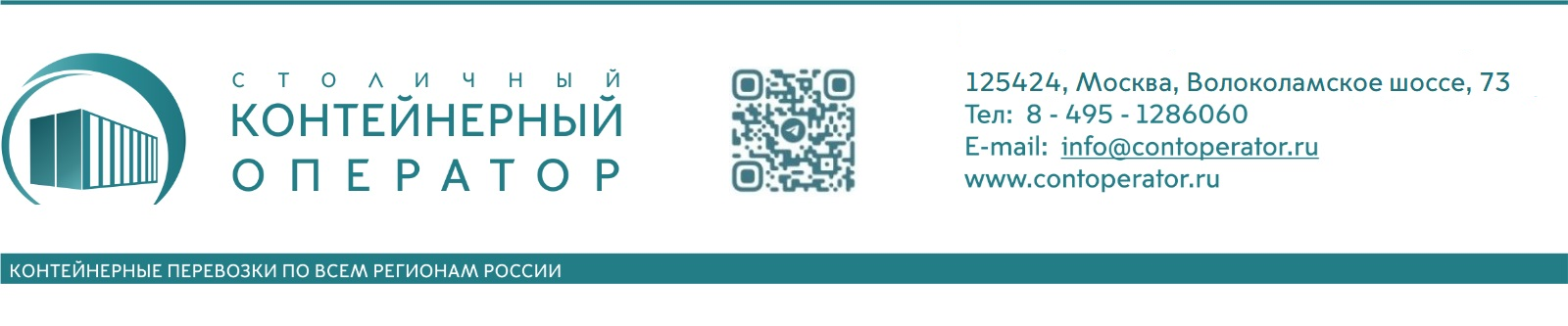 	Договор-заявка на перевозку от №__ от ____2022_________________/ ИНН: (Клиент)  поручает, а ООО «Столичный Контейнерный Оператор» / ИНН 9706011040 (Исполнитель) принимает на себя организацию перевозки груза на следующих условиях:Информирован о материальной ответственности, в случае недостоверно указанных данных в заявке.    Подпись исполнителя __________________М. П.                                                                                     Подпись клиента  ___________________ М. П.Приложение № 1 к договору №____ на транспортно-экспедиционное обслуживание при перевозках грузов автомобильным транспортом от  «__» ________ 2022 года  Заверенная заявка, переданная по электронной почте – имеет юридическую силу и рассматривается как оригинал. Исполнитель:ООО «СТОЛИЧНЫЙ КОНТЕЙНЕРНЫЙ ОПЕРАТОР»Клиент:Юридический адрес:119017, Москва, Пыжевский переулок, д.5, стр.1, этаж 3, пом.1, ком.38 Почтовый адрес:125424, Москва, Волоколамское шоссе, д.73, оф.231Банковские реквизиты:р/с 40702810210000738126АО "ТИНЬКОФФ БАНК", г.МоскваБИК 044525974К/С 30101810145250000974ИНН 9706011040КПП 770601001ОКПО 46571475Телефон: 8(495)128-60-60http://contoperator.ru/ e-mail: info@contoperator.ru, logist@contoperator.ruБанковские реквизиты:От Исполнителя:ООО «СТОЛИЧНЫЙ КОНТЕЙНЕРНЫЙ ОПЕРАТОР»_________________________К.А. БыковаГенеральный директорОт Клиента:_________________Генеральный директорДата и время загрузкиМаршрут перевозкиДанные по а/мКузов:                              , загрузка /разгрузка задняяМесто погрузки груза (адрес, контактные лица)Место разгрузки груза (адрес, контактные лица)Род груза, его количество,вес брутто, объявленная стоимостьОбъявленная сумма груза не превышает ____ тыс. руб.Согласованная дата и время доставки грузаФрахтовая сумма по заказу за а/м (строго конфиденциально)руб. с НДСУсловия, форма и срок оплатыНомер автомобиля, Водитель, ПаспортАвто: Водитель: Паспорт: В/у:Тел: Особые условия-